Fiche d’inscription ACTI’MARCH - 2020-2021NOM : ……………………………………………………………..…………………………………...…………… Prénom : ………………………………………..……………………………………………Date de naissance :   ……..……/…………../……………Email :…………………………………………………………………………………………………………………………….………………………………………………..…………..………………………………..Adresse :………………………………………………………………………..………………………………………………..……………………………………………………………………………………………Tel : …………………………………………………………………………………..Dossier complet à remettre :Fiche d’inscription remplie et signéeCertificat médical obligatoire pour les nouveaux (validité 3 ans) ou questionnaire santé pour les anciens adhérentsChèque(s) à l’ordre de : AGV Villeneuve (Possibilité 3 chèques maximum)2 enveloppes timbrées avec adresse (si pas d’adresse mail)Assurance complémentaire I.A.SPORT+ (10 €)  :  oui             nonATTENTION ! Aucun remboursement ne sera effectué en cours d’année.Je reconnais avoir pris connaissance du règlement intérieur de l’association, des garanties assurances VITAFÉDÉ et du Règlement Général de Protection des Données, affichés en salle et sur le site internet.L’adhérent a un droit d’accès, de modifications, d’effacement des données personnelles ; pour faire valoir ce droit, il devra envoyer un e-mail à l’association.Date : ………….………/……………….…/………………..…                                                      Signature :Présidente : 06 29 07 42 62Secrétaire : 06 45 81 12 92Mail : agv.vla@gmail.comSite : www.agvvilleneuve.com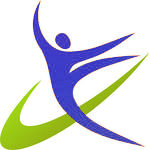 TARIF ANNUEL mardi de 12h30 à 13h30133 €+ licence 26.50€